Тверская областная общественная организация  «Федерация стрельбы из лука»                ОГРН 1146900000532 ИНН 6950981874 КПП 695001001                     г. Тверь                                                                                                                                                                                          «19, 20» мая  2018  годаПРОТОКОЛВТОРОЙ ЭТАП КУБКА ТВЕРСКОЙ ОБЛАСТИ 2018 годКлассификационные соревнования по стрельбе  из лука и арбалетаТверской областной общественной организации  «Федерация стрельбы излука» (технический результат)18 м. 12 м. (30+30 выстрелов)  номер-код спортивной дисциплины в соответствиис КЛ - ВРВС 0220051811Я, БЛ - ВРВС 0220081811Я 50 м. (36+36 выстрела); Арбалет полевой18 м.; Арбалет блочный с оптическим прицелом 50 м. (36+36 выстрелов)II этап Кубка Тверской области 19, 20 мая 2018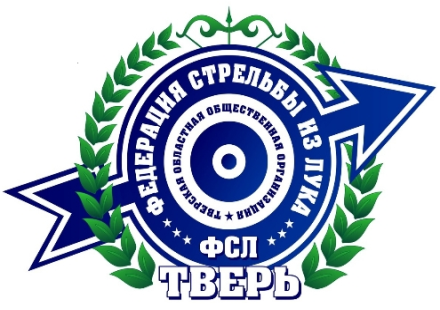 № п/пФИО1 раунд2 раундИтогоМестоГород, районКЛАССИЧЕСКИЙ ЛУК ЮНИОРЫ 12 м.КЛАССИЧЕСКИЙ ЛУК ЮНИОРЫ 12 м.КЛАССИЧЕСКИЙ ЛУК ЮНИОРЫ 12 м.КЛАССИЧЕСКИЙ ЛУК ЮНИОРЫ 12 м.КЛАССИЧЕСКИЙ ЛУК ЮНИОРЫ 12 м.КЛАССИЧЕСКИЙ ЛУК ЮНИОРЫ 12 м.КЛАССИЧЕСКИЙ ЛУК ЮНИОРЫ 12 м.1Тирон Степан1631673301Тверь2Романов Георгий1891383272Тверь3Харабара Арина1561543103Тверь4Прохныч Кирилл1371352724ТверьКЛАССИЧЕСКИЙ ЛУК 18 м.КЛАССИЧЕСКИЙ ЛУК 18 м.КЛАССИЧЕСКИЙ ЛУК 18 м.КЛАССИЧЕСКИЙ ЛУК 18 м.КЛАССИЧЕСКИЙ ЛУК 18 м.КЛАССИЧЕСКИЙ ЛУК 18 м.КЛАССИЧЕСКИЙ ЛУК 18 м.5Михайлов Пётр2682605281Тверь6Борисова Анна2412605012Тверь7Забрускова Александра2412524933Тверь8Ефремова Анна1921563484ТверьБЛОЧНЫЙ ЛУК (18м.) 50 м.БЛОЧНЫЙ ЛУК (18м.) 50 м.БЛОЧНЫЙ ЛУК (18м.) 50 м.БЛОЧНЫЙ ЛУК (18м.) 50 м.БЛОЧНЫЙ ЛУК (18м.) 50 м.БЛОЧНЫЙ ЛУК (18м.) 50 м.БЛОЧНЫЙ ЛУК (18м.) 50 м.9Козлов Сергей3113226331Тверь10Трифонов Павел3073106172Тверь11Щеглов Павел2953146093ТверьБЛОЧНЫЙ ЛУК  ЮНИОРЫ 18м.БЛОЧНЫЙ ЛУК  ЮНИОРЫ 18м.БЛОЧНЫЙ ЛУК  ЮНИОРЫ 18м.БЛОЧНЫЙ ЛУК  ЮНИОРЫ 18м.БЛОЧНЫЙ ЛУК  ЮНИОРЫ 18м.БЛОЧНЫЙ ЛУК  ЮНИОРЫ 18м.БЛОЧНЫЙ ЛУК  ЮНИОРЫ 18м.12Назаренко Анна2622595211Тверь13Крымова Мария2432534962Тверь14Васильев Иван2162394553ТверьТРАДИЦИОННЫЙ ЛУК ЮНИОРЫ 12 м.ТРАДИЦИОННЫЙ ЛУК ЮНИОРЫ 12 м.ТРАДИЦИОННЫЙ ЛУК ЮНИОРЫ 12 м.ТРАДИЦИОННЫЙ ЛУК ЮНИОРЫ 12 м.ТРАДИЦИОННЫЙ ЛУК ЮНИОРЫ 12 м.ТРАДИЦИОННЫЙ ЛУК ЮНИОРЫ 12 м.ТРАДИЦИОННЫЙ ЛУК ЮНИОРЫ 12 м.15Тюренков Никита1952124071Конаково16Басаев Фёдор1471452922Тверь17Оганесян Полина1091032123Тверь18Виноградова Виктория77911684ТверьТРАДИЦИОННЫЙ ЛУК ДЕТИ 12 м.ТРАДИЦИОННЫЙ ЛУК ДЕТИ 12 м.ТРАДИЦИОННЫЙ ЛУК ДЕТИ 12 м.ТРАДИЦИОННЫЙ ЛУК ДЕТИ 12 м.ТРАДИЦИОННЫЙ ЛУК ДЕТИ 12 м.ТРАДИЦИОННЫЙ ЛУК ДЕТИ 12 м.ТРАДИЦИОННЫЙ ЛУК ДЕТИ 12 м.19Исаев Дима79701491Конаково20Сергеев Иван53471002ТверьТРАДИЦИОННЫЙ ЛУК 18 м.ТРАДИЦИОННЫЙ ЛУК 18 м.ТРАДИЦИОННЫЙ ЛУК 18 м.ТРАДИЦИОННЫЙ ЛУК 18 м.ТРАДИЦИОННЫЙ ЛУК 18 м.ТРАДИЦИОННЫЙ ЛУК 18 м.ТРАДИЦИОННЫЙ ЛУК 18 м.21Михайлов Сергей2131964091Тверь22Васильев Николай2101994092Тверь23Михайлова Арина1922114033Тверь24Дашков Сергей1981693674Тверь25Антонов Александр1791523305Тверь26Шмелёв Григорий1481342826Тверь27Жжёнов Вячеслав1061102167Конаково28Воронов Иван92931858Тверь29Новикова Виктория48831319ТверьАРБАЛЕТ БЛОЧНЫЙ С ОПТИЧЕСКИМ ПРИЦЕЛОМ 50 м.АРБАЛЕТ БЛОЧНЫЙ С ОПТИЧЕСКИМ ПРИЦЕЛОМ 50 м.АРБАЛЕТ БЛОЧНЫЙ С ОПТИЧЕСКИМ ПРИЦЕЛОМ 50 м.АРБАЛЕТ БЛОЧНЫЙ С ОПТИЧЕСКИМ ПРИЦЕЛОМ 50 м.АРБАЛЕТ БЛОЧНЫЙ С ОПТИЧЕСКИМ ПРИЦЕЛОМ 50 м.АРБАЛЕТ БЛОЧНЫЙ С ОПТИЧЕСКИМ ПРИЦЕЛОМ 50 м.АРБАЛЕТ БЛОЧНЫЙ С ОПТИЧЕСКИМ ПРИЦЕЛОМ 50 м.30Назаренко Дмитрий3253226471Тверь31Ширмер Александр3073246312Тверь